NAME: Timothy-Jacob Marvelous Miyenseigha MAT NO. :18/ENG02/094COURSE : PHY 102CARRY OVER STUDENTPHY102COVID-19HOLIDAYASSINGMENT.SECTIONA 1a.ChargingbyInduction:Electricchargescanbeobtainedonanobjectwithouttouchingit,byaprocess calledelectrostaticinduction.Considerapositivelychargedrubberrodbroughtnearaneutral(uncharged)conductingsphere thatisinsulatedsothatthereisnoconductingpathtogroundasshownbelow.Therepulsiveforce betweentheprotonsintherodandthoseinthespherecausesaredistributionofchargesonthe spheresothatsomeprotonsmovetothesideofthespherefarthestawayfromtherod.The regionofthespherenearestthepositivelychargedrodhasanexcessofnegativechargebecause ofthemigrationofprotonsawayfromthislocation.Ifagroundedconductingwireisthen connectedtothesphere,asin(fig.1.3b),someoftheprotonsleavethesphereandtraveltothe earth.Ifthewiretogroundisthenremoved,theconductingsphereisleftwithanexcessof inducednegativecharge.Finally,whentherubberrodisremovedfromthevicinityofthesphere,the inducednegativelychargeremainsontheungroundedsphereandbecomes uniformlydistributedoverthesurfaceofthesphere.Diagram: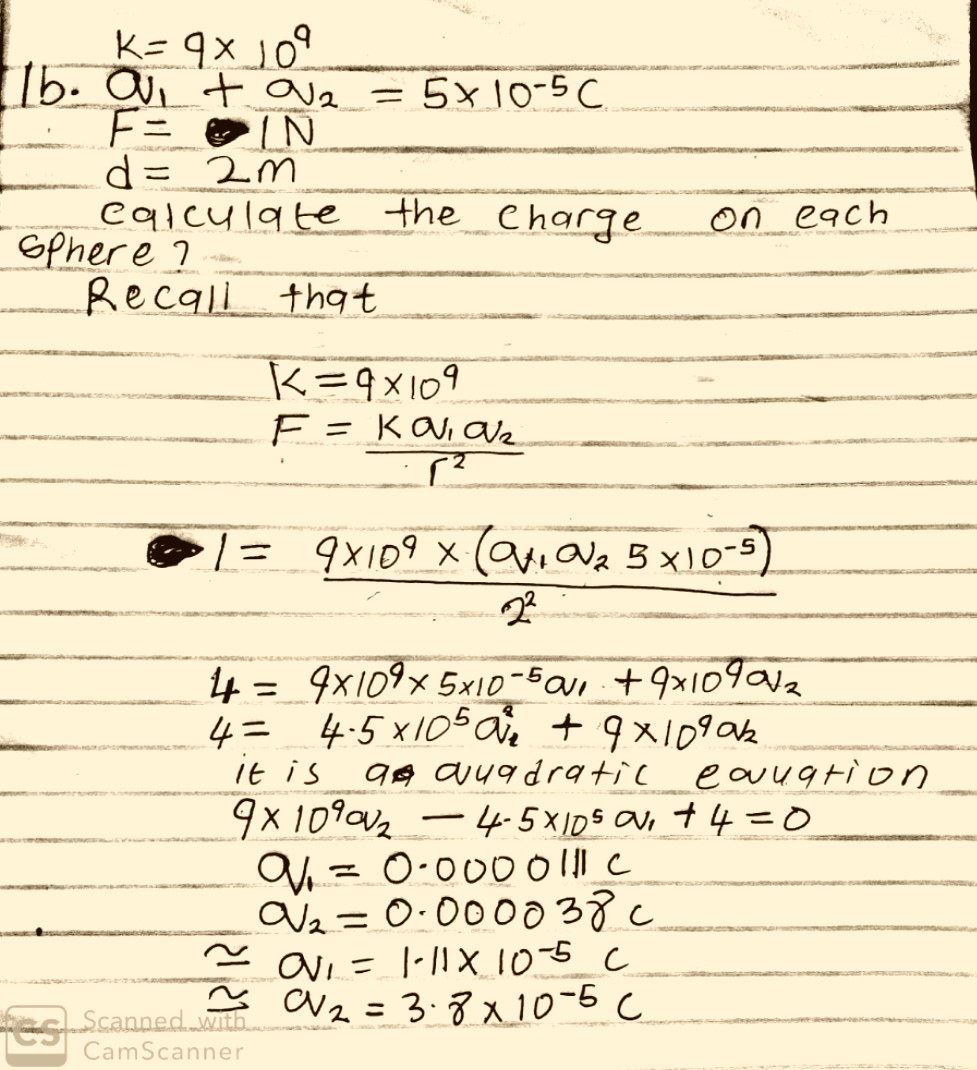 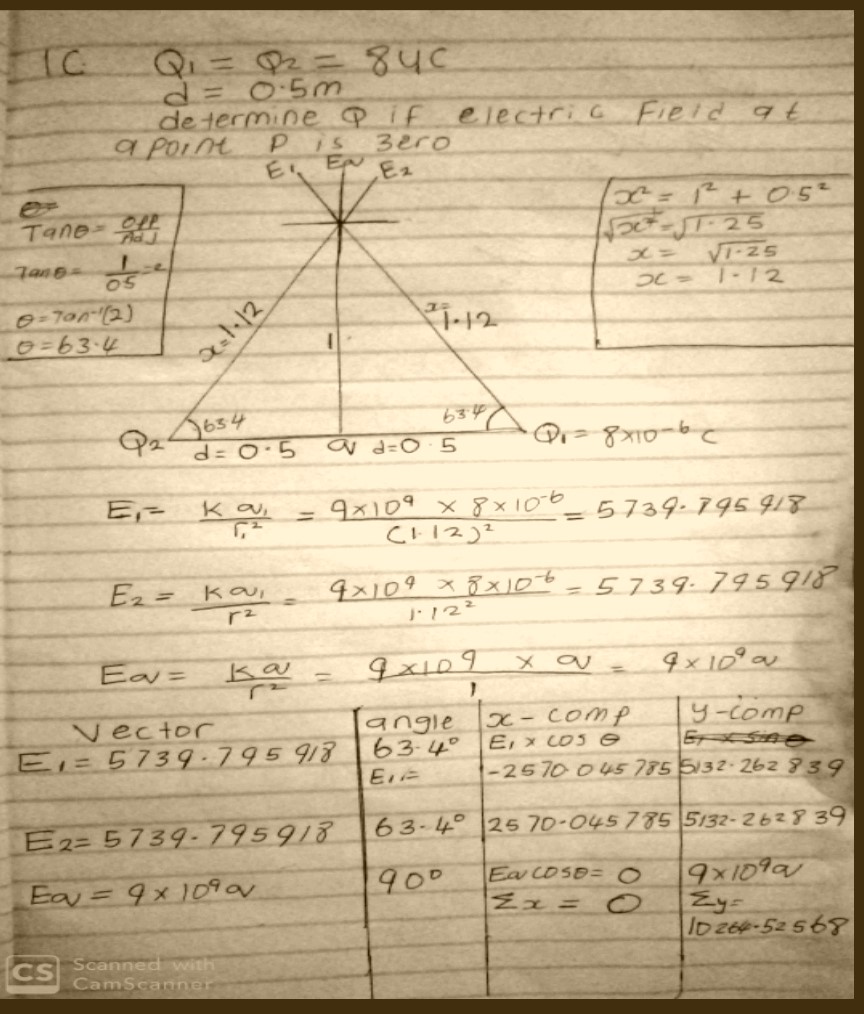 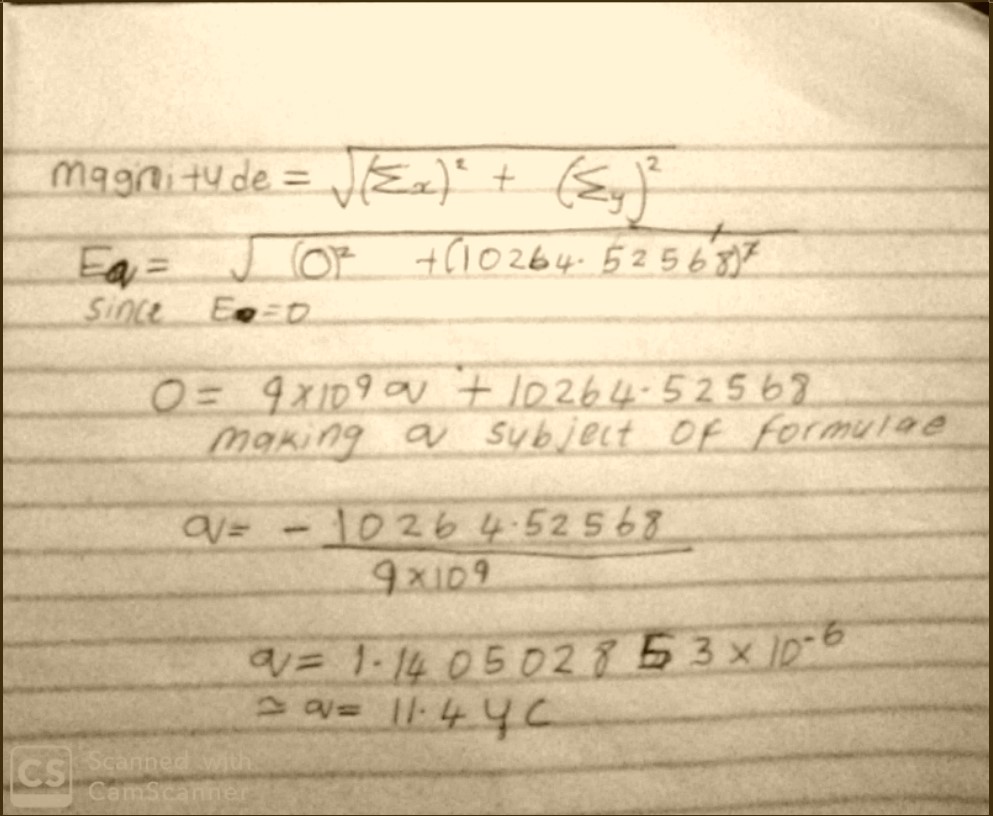 3a.dQ→dQ=ρdV (i) Volumechargedensity,ρ= dVdQ→dQ=σdA(ii) Surfacechargedensity,σ= dAdQ→dQ=λdL(iii)Linearchargedensity,λ=dL3b.ELECTRICPOTENTIALDIFFERENCETheelectricpotentialdifferencebetweentwopointsinanelectricfieldcanbe definedastheworkdoneperunitchargeagainstelectricalforceswhenachargeis transportedfromonepointtotheother.ItismeasuredinVolt(v)orJoulesper Coulomb(J/C).Electricpotentialdifferenceisascalarquantity.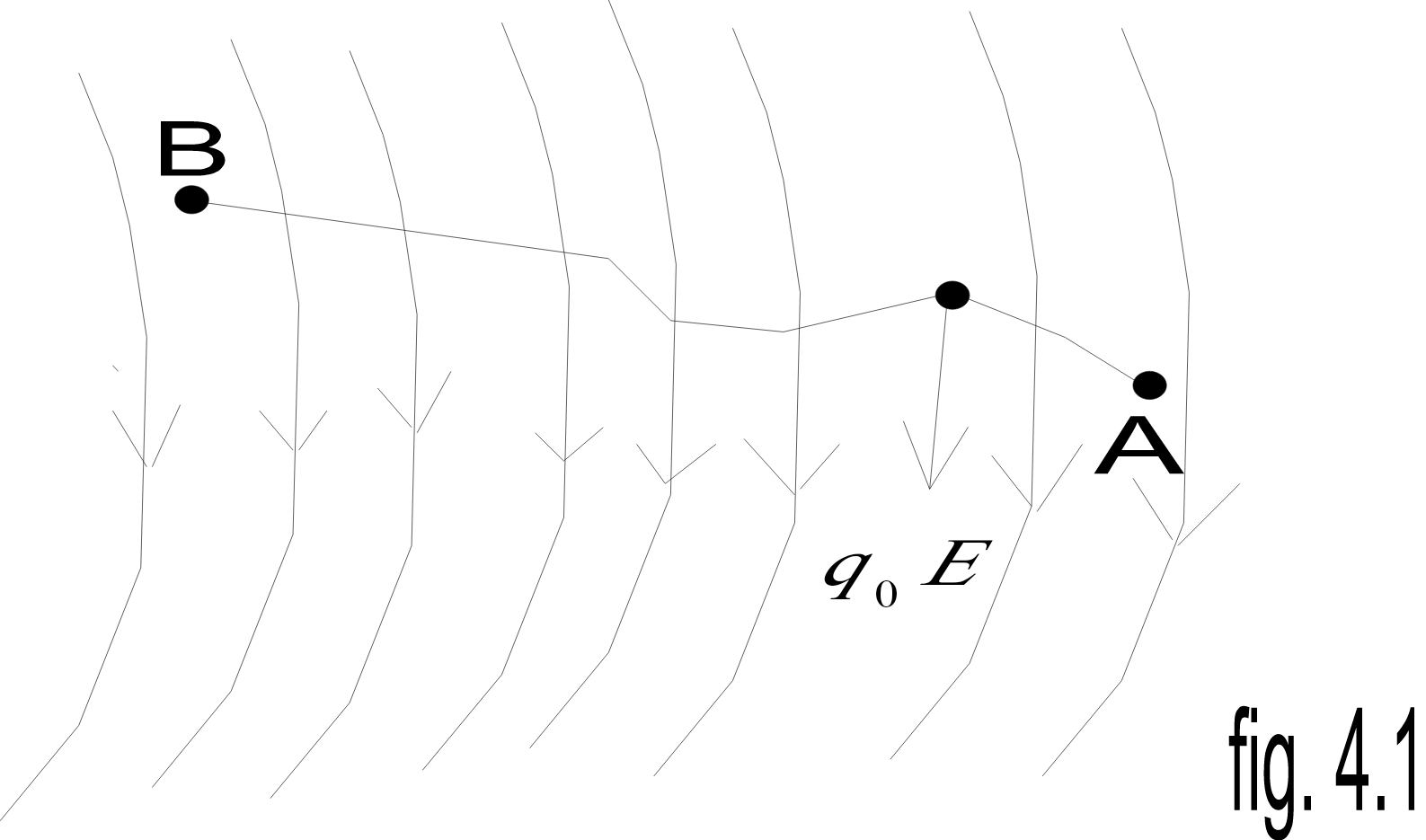 Considerthediagramabove,supposeatestchargeqoismovedfrompointAto pointBalonganarbitrarypathinsideanelectricfieldE.TheelectricfieldE exertsaforceF=qoEonthechargeasshowninfig3.1.Tomovethetestcharge fromAtoBatconstantvelocity,anexternalforceofF=-qoEmustactonthe charge.Therefore,theelementalworkdonedWisgivenas:Substitutingequation(2)in(1)yieldsdW=-q0EdL… (3)ThentotalworkdoneinmovingthetestchargefromAtoBis:W(A→B)Ag=-q0∫BEdL… (4)AFromthedefinitionofelectricpotentialdifference,itfollowsthat:W(A→B)AgVB-VA= q0 … (5)Puttingequation(4)in(5)yieldsBVB-VA=-EdL… (6)ASECTIONB.4a.magneticfluxisdefinedasthestrengthofthemagneticfield whichcanberepresentedbylineofforces.Itisrepresentedby thesymbolΦ.mathematicallygivenasΦ=B.dA 4b.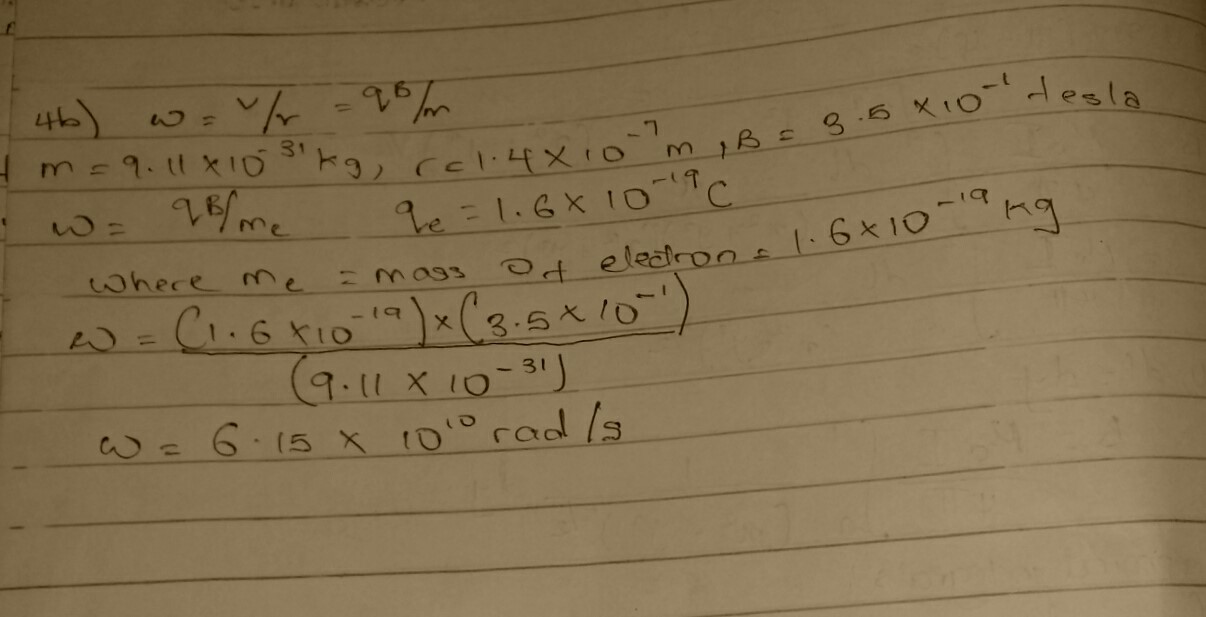 4c.Inthequestionweweregivenparamiterssuchas i.massoftheelectron=9.11x10-31kg ii.Aradiusof1.4x10-7m iii.magneticfieldof3.5x10-1weber\metersquare andyouareaskedtofindthecyclotronfrequencywhichisequalor thesamethingasangularspeed.itiscalledcyclotronfrequency becauseitisafrequencyofanacceleratorcalledcyclotron.Recallthatangularspeedisgivenasω=v=qBrmSubstitutingwehaveω=v=qB=1.6x10-10x3.5x10-10rm9.11x10-31qB=1.6×10-19x3.5x10 -1=6.15×1010rad/s m 9.11x10 -31SOsincecyclotronfrequencyisequaltoangularspeedthe cyclotronfrequencyisequalto6.15×1010rad/s,havingaunitas1\Twhichisequaltotheunitoffrequency dimensionally.5a.Biot-savartlawstatesthatthemagneticfieldisdirectly proportionaltotheproductpermeabilityoffreespace(µ),the current(I),thechangeinlength,theradiusandinversely proportionaltosquareofradius(r2).Itcanberepresented mathematicallybyμoIdl×̂rdB=4π r2whereμoisaconstantcalledPermeabilityoffreespace.μo=4π×10-7T.mATheunitofBisweber\metresquare5b.MagneticFieldofaStraightCurrentCarryingConductorFig1:AsectionofaStraightCurrent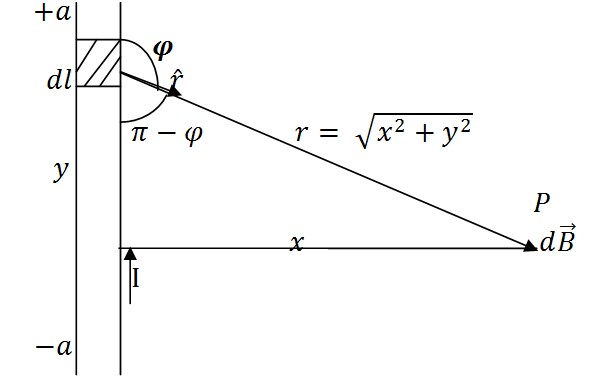 CarryingConductorApplyingtheBiot-Savartlaw,wefindthe magnitudeofthefielddBB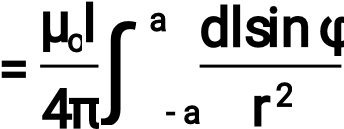 sin(π–φ)=sinθ∴B=μ4oπI∫a-adlsin(rπ2-φ)Fromdiagram,r2=x2+y2(Pythagorastheorem)μoIadlsin(π–φ)B=4π∫-ax2+y2… (*)Butsin(π-φ)=x2x+y2=(x2+xy2)12… (**)Substituting(**)into(*),wehaveB=μ4oπI∫a-adl(x2+y2)(xx2+y2)1/2	μoIa	xB=4π∫-adl(x2+y2)3/2 Recalldl=dy	B o	2dy	B	23/2dy… (***)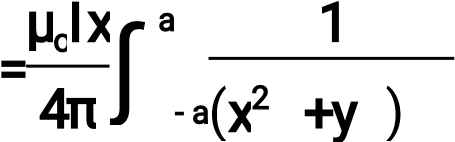 Usingspecialintegrals:dy 1 y=∫(x2+y2)3/2 x2(x2+y2)1/2Equation(***)thereforebecomesμoIx y aB=4π[x2(x2+y2)12]-aB=μ4oπIx(x2(x22+aa2)12)B=4μπoIx((x2+2aa2)12)Whenthelength2aoftheconductorisverygreatincomparisontoitsdistancex frompointP,weconsideritinfinitelylong.Thatis,whenaismuchlargerthan,x (x2+a2)1/2≅a,asa→Inaphysicalsituation,wehaveaxialsymmetryaboutthey-axis.Thus,atallpoints inacircleofradius,aroundtheconductor,themagnitudeofBisrB=μoI… (#)2πrEquation(#)definesthemagnitudeofthemagneticfieldoffluxdensityBneara long,straightcurrentcarryingconductor.dW=F.dL…But(1)F=-q0E…(2)